от 30 апреля 2021 года									           № 467Об утверждении состава комиссии по списанию муниципального имущества городского округа город Шахунья Нижегородской областиВ соответствии с Федеральным законом от 06.10.2003 № 131-ФЗ «Об общих принципах организации местного самоуправления в Российской Федерации», Уставом городского округа город Шахунья Нижегородской области, Положением о порядке управления и распоряжения муниципальной собственностью городского округа город Шахунья Нижегородской области, утвержденным решением Советом депутатов городского округа город Шахунья Нижегородской области от 28.02.2013 № 14-11, Порядком списания муниципального имущества городского округа город Шахунья Нижегородской области, утвержденным решением Совета депутатов городского округа город Шахунья Нижегородской области от 05.06.2020 № 40-5, постановлением администрации городского округа город Шахунья Нижегородской области от 06.07.2020 № 541 «О создании комиссии по списанию муниципального имущества городского округа город Шахунья Нижегородской области», администрация городского округа город Шахунья Нижегородской области  п о с т а н о в л я е т:1. Утвердить прилагаемый состав комиссии по списанию муниципального имущества городского округа город Шахунья Нижегородской области (далее - комиссия).2. Настоящее постановление вступает в силу со дня его размещения на официальном сайте администрации городского округа город Шахунья Нижегородской области.     3. Начальнику общего отдела администрации городского округа город Шахунья Нижегородской области обеспечить размещение настоящего постановления на официальном сайте администрации городского округа город Шахунья Нижегородской области.  4. Признать утратившим силу постановление администрации городского округа город Шахунья Нижегородской области от 23.07.2020 № 621 «Об утверждении состава комиссии по списанию муниципального имущества городского округа город Шахунья Нижегородской области».5. Контроль за исполнением настоящего постановления возложить на первого заместителя главы администрации городского округа город Шахунья Нижегородской области А.Д.Серова.Глава местного самоуправлениягородского округа город Шахунья						          Р.В.КошелевУтвержденпостановлением администрациигородского округа город Шахунья 
Нижегородской областиот 30.04.2021 г. № 467СОСТАВКОМИССИИ ПО СПИСАНИЮ МУНИЦИПАЛЬНОГО ИМУЩЕСТВА ГОРОДСКОГО ОКРУГА ГОРОД ШАХУНЬЯ НИЖЕГОРОДСКОЙ ОБЛАСТИ ____________________________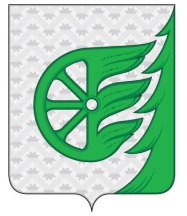 Администрация городского округа город ШахуньяНижегородской областиП О С Т А Н О В Л Е Н И ЕСеров А.Д.- первый заместитель главы администрации городского округа город Шахунья Нижегородской области, председатель комиссии;Кузнецов С.А.- заместитель главы администрации городского округа город Шахунья Нижегородской области, заместитель председателя комиссии;Соснова Н.А.- ведущий специалист Управления экономики, прогнозирования, инвестиционной политики и муниципального имущества городского округа город Шахунья Нижегородской области, секретарь комиссии (по согласованию).Члены комиссии:Козлова Е.Л.- начальник Управления экономики, прогнозирования, инвестиционной политики и муниципального имущества  городского округа город Шахунья Нижегородской области;Горева Н.А.- начальник Управления промышленности, транспорта, связи, жилищно-коммунального хозяйства, энергетики и архитектурной деятельности администрации  городского округа город Шахунья Нижегородской области;Зубарева М.Е.- начальник Финансового Управления администрации  городского округа город Шахунья Нижегородской области;Багерян А.Г.- начальник Управления образования администрации  городского округа город Шахунья Нижегородской области;Белов А.В.- начальник юридического отдела администрации городского округа город Шахунья Нижегородской области;Кузнецов А.Г.- директор МКУК «Центр организационно-методической работы учреждений культуры»; Елькин О.А.- начальник отдела Управления экономики, прогнозирования, инвестиционной политики и муниципального имущества  городского округа город Шахунья Нижегородской области (по согласованию).